Fax Completed Order Blank to First Aid Bandage Company – (860) 442-8699or
Scan and Send to CUSTOMERSERVICE@FABCO.NETCard Number*:	________________ - ________________ -________________ -________________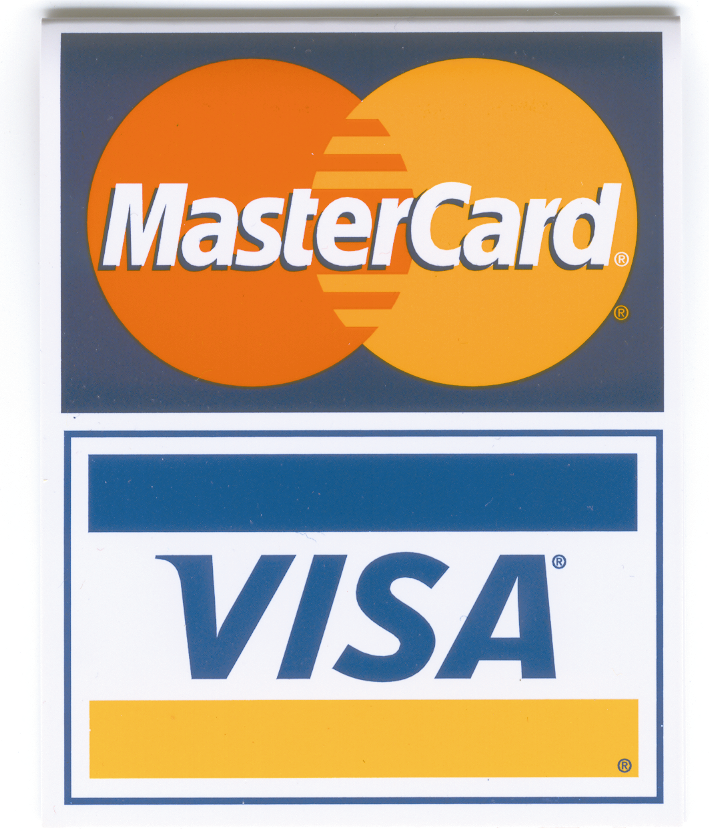 Expiration Date*:	__________________________________   CSV Security Code*:   ___________Name on Card*:	___________________________________________________________________Card Billing Address*: 	____________________________________________________________________Card Billing City & State*:	_________________________________________________________Card Billing Zip Code*:		_______________________________________________________Sold to:   (ID #: _________________ )Bill to:    (ID #: _________________ )Ship to:    (ID #:)________________ )________________________________________________________________________________________________________________________________________________________________________________________________________________________________________________________________________________________________________________________________________________________________________________________________________________________New
Customer
InformationAcc'ts Payable
Contact:Contact’s Phone #:Contact’s Fax #:Ordered By*Customer's PO #Requested DateOur Sales Order #
Tel #*:Product
Code
Quantity
DescriptionUnit
PriceDROP SHIP Fee ($25.00) or,
EXPEDITE Fee ($15.00)       (if applicable)EXPRESS SHIPPING Cost (If applicable)Credit Card:       Visa       Master Card*	Required Information for Credit Card SalesShipping Instructions:(Circle Desired Method of Shipping)OVERNIGHT8 AM /Priority / Standard(Add Expedite and Shipping Charges)EXPRESS2nd Day /3rd Day(Add Expedite and Shipping Charges)GROUND
(Free Shipping Charges within 48 Contiguous States)Drop Ship Information(Add Drop Ship Fee)Reference This P/O # 
on Packing ListOtherOther